Actividades  CSG 2º ESOBuenas,En primer lugar, espero que  tanto ustedes como vuestras familias estéis bien.En segundo lugar, y al respecto a la asignatura CSG, para no sobrecargaros mucho de actividades para estos días, y haceros más llevadero el confinamiento, he optado por el visionado de una película y  unas actividades relacionadas con dicha película. La película seleccionada es  “Las mujeres de verdad tienen curvas”, esta película la podéis descargar a través del siguiente enlace:- http://playnetplanet.servegame.com:85/nextcloud/index.php/s/dsWsZnbMEe7Js9E#También podéis verla online a través del siguiente enlace:-  https://www.youtube.com/watch?v=H-YEUBQ-fQELas actividades que se recogen a continuación deben realizarse hasta el 30/03/20 y deben entregarse a través de la siguiente dirección de correo electrónico:mariacarrasco.epva@gmail.comPara cualquier duda podéis contactarme a través de dicho correo electrónico.Las mujeres de verdad tienen curvas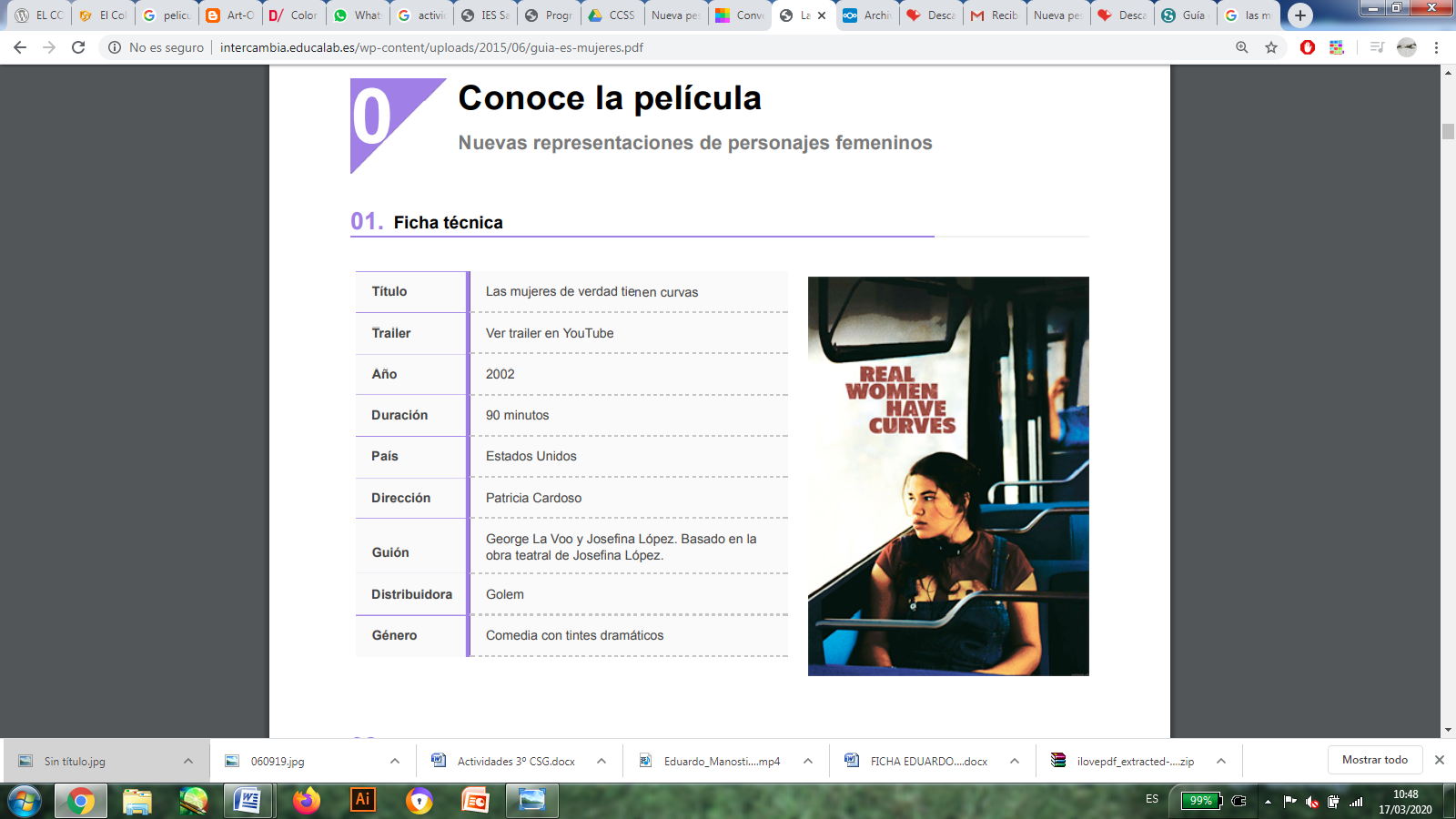 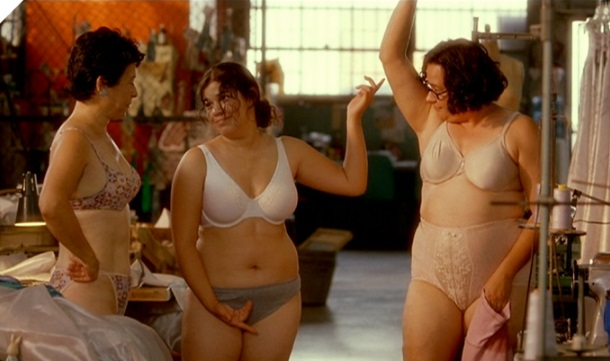 Actividades:Describe a los siguientes personajes:Ana:Estela:Doña Carmen:Raúl García:Abuelo:Mister Guzmán:Jimmy:En la película podemos observar una diferenciación de clases sociales. ¿ Qué diferencias encuentras entre ellas?Las protagonistas de la película son en su mayoría mujeres. ¿Qué supone e implica este protagonismo? ¿Qué aporta el punto de vista de género al cine y a espectadoras y espectadores?¿Qué modelo de feminidad representan Doña Carmen? ¿Cuáles son las armas de Doña Carmen para influir en su familia? ¿Qué modelo de feminidad representa Ana? ¿Qué diferencias observas entre ambas feminidades?¿Quiénes son los aliados de Ana? ¿Qué masculinidad representan los personajes de la película?¿Por qué espacios se mueve Ana? ¿En qué espacios se ubican los personajes femeninos? ¿Qué uso hacen del espacio doméstico los personajes masculinos y los femeninos?¿Cuál es el modelo y el canon de belleza occidental? ¿Afectan de igual manera a las mujeres y a los hombres? ¿Cómo es el cuerpo de las protagonistas de la película? ¿Cómo se relacionan con él? ¿Cómo vive Ana su primera relación sexual? ¿Cómo la transforma? ¿Qué supone para Doña Carmen la menopausia? ¿Qué actitud muestra ante este cambio físico?¿Cómo termina la película? ¿Qué nuevas posibilidades de identificación propone? ¿Qué cuerpos tienen los personajes en las películas mayoritarias? ¿Qué cuerpos muestra esta película? ¿Qué relación mantienen Ana y Jimmy? ¿Es la relación habitual en las películas?